Please submit completed Clean Water Academy Account Request via e-mail to the SEO Training e-mail at:RA-SEOTrng@pa.gov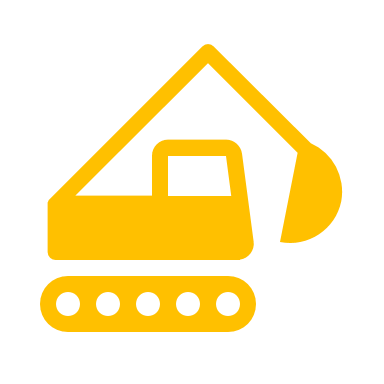 Department of Environmental ProtectionBureau of Clean WaterTraining SectionPO Box 8774Harrisburg, PA 17105-8774PA CLEAN WATER ACADEMYSEO Candidate Account Request FormSEO Candidate Contact Information:SEO Candidate Contact Information:SEO Candidate Contact Information:SEO Candidate Contact Information:SEO Candidate Contact Information:SEO Candidate Contact Information:SEO Candidate Contact Information:AddressCityStateZip CodeZip CodePhone#Countye-mailDateCommentsApril 2021 - SEO Candidate Prerequisites April 2021 - SEO Candidate Prerequisites Precertification Soils CourseClean Water Academy https://pacleanwateracademy.remote-learner.net/Precertification AcademyPA State Association of Township Supervisorshttps://learn.psats.org/SEO Certification ExamClean Water Academyhttps://pacleanwateracademy.remote-learner.net/